How has the coastal management strategy at ‘La Gravette’ affected the beach profile and sediment composition?Managed Beach 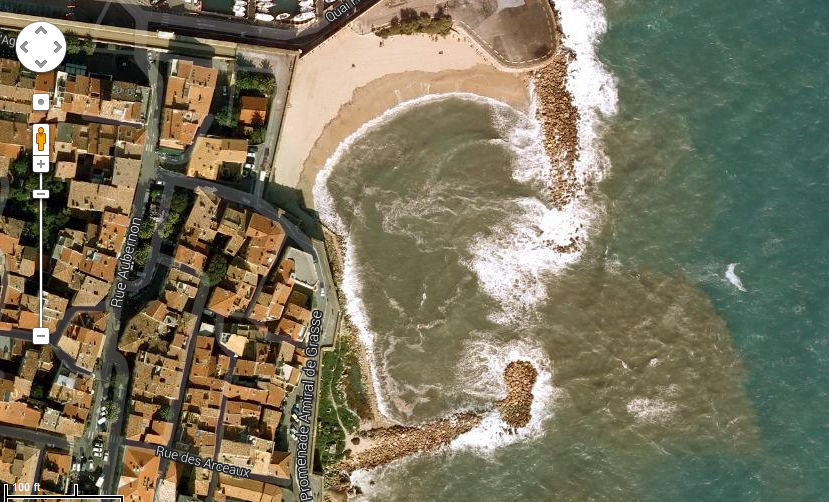 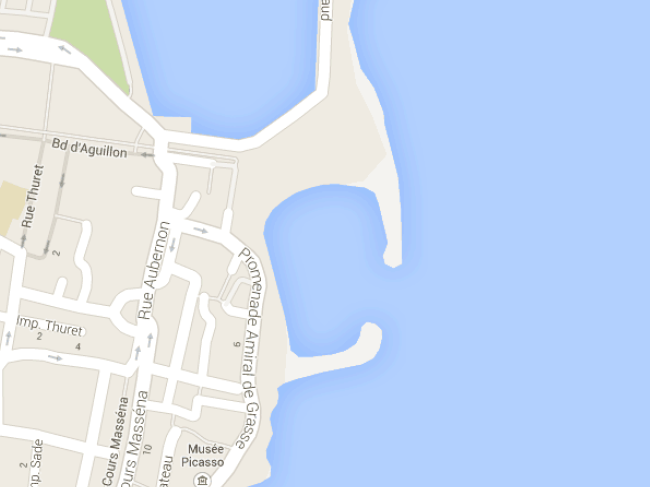 Unmanaged beach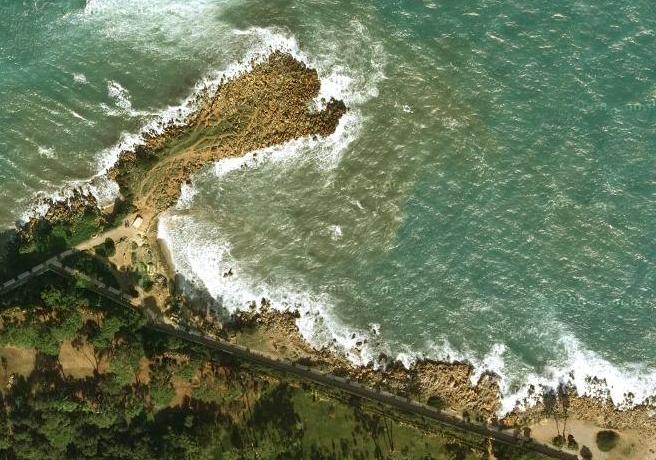 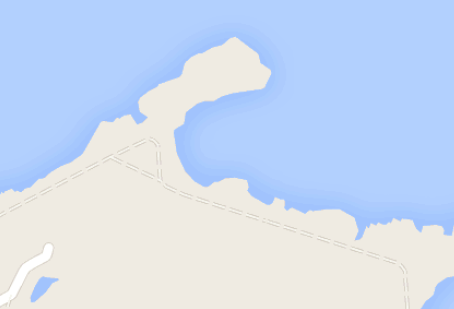 Beach ProfileLocation: La Gravette (Managed beach)Measurements are taken in degrees° You will need to measure the width of the beach first and then decide how many meters you will divide up each measurement into. [_____________]Observations: (as you are taking the measurements you need to make some observations about the morphology of the beach, are there any large anomalies, why do you think they have occurred?)________________________________________________________________________________________________________________________________________________________________________________________________________________Location: La Joliette (Unmanaged beach)Measurements are taken in degrees°You will need to measure the width of the beach first and then decide how many meters you will divide up each measurement into. [_____________]Observations: (as you are taking the measurements you need to make some observations about the morphology of the beach, are there any large anomalies, why do you think they have occurred?)____________________________________________________________________________________________________________________________________________________________________________________________________________________________________________________________________Wave CountLocation: La Gravette (Managed beach)Wave CountLocation: La Joliette (Unmanaged beach)Wave HeightLocation: La Gravette (Managed beach)Using the 1m ruler (if wet dry it) between waves place ruler into water until it is touching the sand (take note of the measurement) then when the next wave comes in and washes up the ruler take note of the wetted part of the ruler. The difference between the original depth and the wetted section after the wave has passed is the wave height. Observations (take note of anything that might affect the wave height)____________________________________________________________________________________________________________________________________________________________________________________Wave HeightLocation: La Joliette (Unmanaged beach)Using the 1m ruler (if wet dry it) between waves place ruler into water until it is touching the sand (take note of the measurement) then when the next wave comes in and washes up the ruler take note of the wetted part of the ruler. The difference between the original depth and the wetted section after the wave has passed is the wave height. Observations (take note of anything that might affect the wave height)____________________________________________________________________________________________________________________________________________________________________________________Sediment To compare sediment type you need to take photographic evidence of the sediment on the beaches. You will need to show how one is a shingle and the other sand. You will take 3 Photographs in the center location.Photos Tick once completed:Beach widthLa Gravette (Managed beach)Location: La Joliette (Unmanaged beach)Long Shore DriftLocation: La Gravette (Managed beach)Round Cylindrical Make a record of direction of movement eg compass bearingMeasurements need to be recorded in units of distance (chose the most appropriate)However!!Use the same units for all sitesObservations: (as you are taking the measurements you need to make some observations about factors that might affect the readings eg wind, waves and possible outside interference such as a boat going past)______________________________________________________________________________________________________________________________________________________________________________Long Shore DriftLocation: La Joliette (Unmanaged beach)Round Cylindrical Make a record of direction of movement eg compass bearingMeasurements need to be recorded in units of distance (chose the most appropriate)However!!Use the same units for all sitesObservations: (as you are taking the measurements you need to make some observations about factors that might affect the readings eg wind, waves and possible outside interference such as a boat going past)______________________________________________________________________________________________________________________________________________________________________________Measurement Site ASite BSite C123456789101112131415Measurement Site ASite BSite C1234567891011121314151minSite ASite BSite C1st 2nd 3rd 4th 5th 1minSite ASite BSite C1st 2nd 3rd 4th 5th Site ASite BSite C1st 2nd 3rd 4th 5th Site ASite BSite C1st 2nd 3rd 4th 5th Managed BeachUn-managed BeachLowerMidUpperSite ASite BSite CWidth (m)Site ASite BSite CWidth (m)5minSite ASite ASite BSite BSite CSite CDistanceDirectionDistanceDirectionDistanceDirection1st 2nd 3rd 5minSite ASite ASite BSite BSite CSite CDistanceDirectionDistanceDirectionDistanceDirection1st 2nd 3rd 5minSite ASite ASite BSite BSite CSite CDistanceDirectionDistanceDirectionDistanceDirection1st 2nd 3rd 5minSite ASite ASite BSite BSite CSite CDistanceDirectionDistanceDirectionDistanceDirection1st 2nd 3rd 